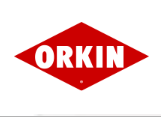 (Seasonal) Call Center Inbound Telesales Agent Apply Here  for positions available at Covington, Georgia and telework opportunities.Job DetailsDescriptionAt Orkin, our purpose is to help protect the world where we live, work and play.  We have a full service National Customer Contact Center with dedicated inbound sales, web sales, lost lead sales, customer service and termite billing/claims teams.  Our Seasonal Inbound Telesales Agents are key to supporting our field offices and customers alike. The Pest Management Industry is growing – and is a recession resistant line of business. Consider this opportunity for you to expand your knowledge and increase your earnings in a financially stable and growing industry.In this role, you will provide World Class Customer Service and phone sales to our customers. Orkin’s ABC’s of a successful Seasonal Telesales Agent are:Answer questions from prospective customers regarding Orkin servicesBuild rapport and handle objections within a conversational call flowClose pest control sales via the telephone and schedule the initial serviceThe Agent’s Job Scope…Our seasonal positions support our field’s peak season that starts building around February and ends around October time frame.Agent’s core responsibility is to manage the customer relationship to ensure best in class service, while also identifying opportunities for cross-sell and up-sell.The schedules for these shifts may be inclusive of days, nights, weekends and holidays.We Offer…High performing lead generation strategy – Our systems bring the buyers to youQuality Training Programs that equip you with the skills and knowledge to grow professionallyGreat pay and incentives ($14/hour plus escalating commission plan based on performance)401(k) plan with company match, employee stock purchase planWhy Orkin?Founded in 1901, Orkin Pest Control is a global residential and business service providerAs the industry leader, we value PEOPLE, PROGRESS and PROFESSIONALISMConsecutive years of improved earnings with over 2 million customersFinancially stable and growing as the largest subsidiary of Rollins, Inc., (NYSE: ROL), headquartered in Atlanta, GAOrkin’s National Contact Center is a high energy, fun and collaborative work environment with strong managementAre you self-motivated? Do you enjoy helping people?  Do you have extraordinary customer service and sales experience?  If you possess these qualities, you will fit right in line with our team! Are you ready to write your ORKIN CAREER STORY?Requirements:  We require ability to pass a drug screen and a pre-employment skill set assessment?Additional context: inside sales, phone sales, cold calling, competitive earnings, customer service specialist, customer service representative, customer service, telemarketing, marketing representative, sales consultant, telesales, sales account managerQualificationsSkillsRequired Dependability Advanced Oral Communication Advanced Scheduling Some Knowledge Multitasking Intermediate Customer Focus Advanced Computer Intermediate Preferred Multilingual Some Knowledge BehaviorsRequired Detail Oriented: Capable of carrying out a given task with all details necessary to get the task done well Dedicated: Devoted to a task or purpose with loyalty or integrity Preferred Enthusiastic: Shows intense and eager enjoyment and interest MotivationsPreferred Work-Life Balance: Inspired to perform well by having ample time to pursue work and interests outside of work Peer Recognition: Inspired to perform well by the praise of coworkers Self-Starter: Inspired to perform without outside help Financial: Inspired to perform well by monetary reimbursement EducationRequired High School/GED or better.ExperienceRequired 1-2 years: sales experience Preferred 1-2 years: Direct sales and customer service within or outside a call center Equal Opportunity Employer/Protected Veterans/Individuals with DisabilitiesThe contractor will not discharge or in any other manner discriminate against employees or applicants because they have inquired about, discussed, or disclosed their own pay or the pay of another employee or applicant. However, employees who have access to the compensation information of other employees or applicants as a part of their essential job functions cannot disclose the pay of other employees or applicants to individuals who do not otherwise have access to compensation information, unless the disclosure is (a) in response to a formal complaint or charge, (b) in furtherance of an investigation, proceeding, hearing, or action, including an investigation conducted by the employer, or (c) consistent with the contractor’s legal duty to furnish information.